WahlkartenLeiterin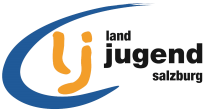 ____________________________________________Obmann____________________________________________WahlkartenLeiterin____________________________________________Obmann____________________________________________WahlkartenLeiterin____________________________________________Obmann____________________________________________WahlkartenLeiterin____________________________________________Obmann____________________________________________WahlkartenLeiterin____________________________________________Obmann____________________________________________WahlkartenLeiterin____________________________________________Obmann____________________________________________